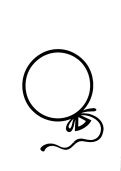 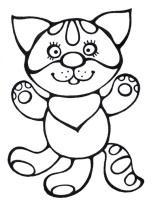 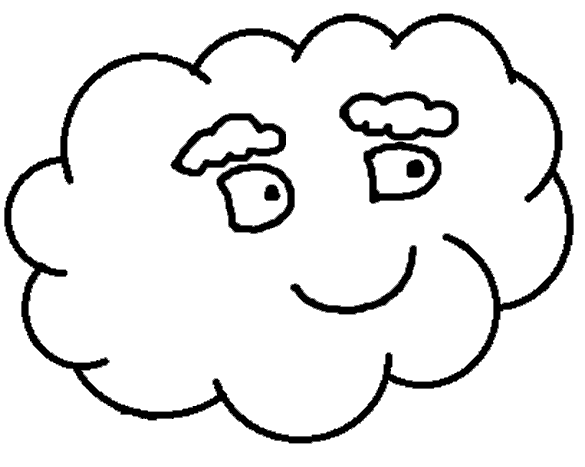 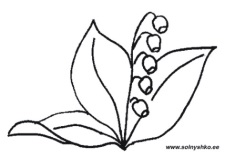 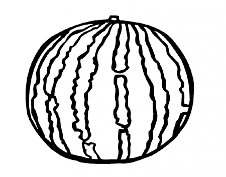 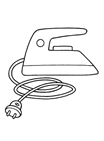 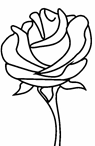 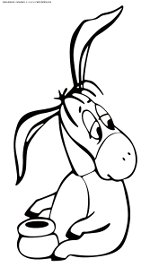 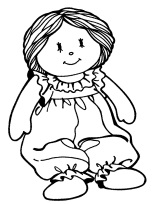 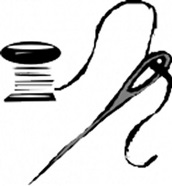 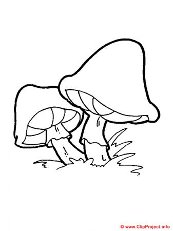 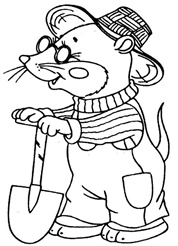 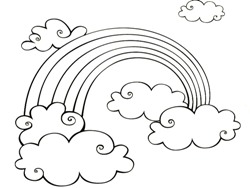 раноркаутсунриваматрароки